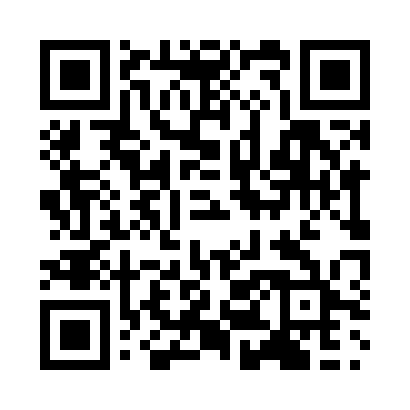 Prayer times for Abendoman, CameroonWed 1 May 2024 - Fri 31 May 2024High Latitude Method: NonePrayer Calculation Method: Muslim World LeagueAsar Calculation Method: ShafiPrayer times provided by https://www.salahtimes.comDateDayFajrSunriseDhuhrAsrMaghribIsha1Wed4:536:0512:113:316:177:242Thu4:536:0412:113:316:177:243Fri4:536:0412:113:316:177:244Sat4:526:0412:103:316:177:255Sun4:526:0412:103:316:177:256Mon4:526:0412:103:326:177:257Tue4:526:0412:103:326:177:258Wed4:516:0412:103:326:177:259Thu4:516:0312:103:326:177:2510Fri4:516:0312:103:326:177:2511Sat4:516:0312:103:336:177:2512Sun4:516:0312:103:336:177:2513Mon4:506:0312:103:336:177:2614Tue4:506:0312:103:336:177:2615Wed4:506:0312:103:336:177:2616Thu4:506:0312:103:346:177:2617Fri4:506:0312:103:346:177:2618Sat4:506:0312:103:346:177:2719Sun4:506:0312:103:346:187:2720Mon4:496:0312:103:356:187:2721Tue4:496:0312:103:356:187:2722Wed4:496:0312:103:356:187:2723Thu4:496:0312:113:356:187:2824Fri4:496:0312:113:366:187:2825Sat4:496:0312:113:366:187:2826Sun4:496:0312:113:366:187:2827Mon4:496:0312:113:366:197:2928Tue4:496:0312:113:366:197:2929Wed4:496:0412:113:376:197:2930Thu4:496:0412:113:376:197:2931Fri4:496:0412:123:376:197:30